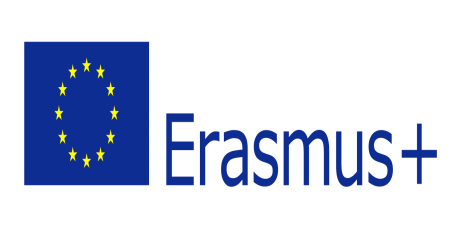 ISPARTA GAZI SOSYAL BİLİMLER LİSESİSurvey  about why  you like/dislike your school ? General report  survey in our school 1-Why do you like school ? The most common answers are = * Garden is big     * Good education      * Good  teachers  (XXXX)*Good friends (XXXXXXXX)      *Good lesson     * sport activity (XX)     * Social activities   * funny (XXX)2-Why do you dislike your school ?*Start early (XXXXXX)       *hard lessons (XXXXX)       *homework(XX)       * boring lessons(XXXXX)*bad friends(XXX)             *some teachers(XXXX)3-your ideal school / classroom School  = *alot of activities ( sport / social)       * good education        * no uniform   * not much english / math       *finish early       * funny lesson   * big school    *start  late   * free wifi    *long breaks *cleanClassroom= *quiet    *funny      *good friends     *comfortable  furnitures    *tv  *4.Your ideal activities  =  *taking photos    * sport (XXXXXX)    *dance (XX)   *computer games (XXXX)  *reading     *listening to music (XXXX)   *singing   *sleeping (XXXX)      *cinema   This survey was  completed  by 118 students and the most common  answers  are taken into account Also the students  have written extra activities that we can do in the school These activities  are  =  doing sport competitions  against to females / males        *Ben bilmem, arkadaşım  bilir( forschools)   *eating hot pepper      *silent cinema  *karaoke   *word scramble   * 